Anexă   Seria_________ Nr. ________	                                    ________________________________________________________________________________________________________________________________________________________________________Denumirea, codul fiscal, adresa  organului care a emis avizul de plată/ Наименование, фискальный код, адрес органa выдавшего платежное извещениеAVIZ de plată a impozitului funciar şi impozitului pe bunurile imobiliare pentru bunurile imobiliare neevaluate de către organele cadastrale în scopul impozitării pentru anul 20___Платежное извещение по земельному налогу и налогу на недвижимое имущество за недвижимое имущество не оцененное территориальными кадастровыми органами в целях налогообложения на 20___ годNr.registrului de evidență/ № лицевого счета ________________	                                                                    Data întocmirii/ Дата составления „___”___ 20__Contribuabilul/ Налогоплательщик: ______________________________________                                                                                                       (numele, prenumele/фамилия, имя)Codul fiscal al contribuabilului/ Фискальный код налогоплательщика: ___________________________________________        Perceptorul fiscal/ Сборщик налогов _______________________________                                                                                                                                                                 (semnătura/подпись)                                                       Primarul/ Примар   _______________________________                                                                                                                                                                                                           (semnătura/подпись)                                                                                                                                             RECTIFICĂRILE SE INTERZIC//ИСПРАВЛЕНИЯ ЗАПРЕЩАЮТСЯMINISTERUL FINANŢELOR AL REPUBLICII MOLDOVA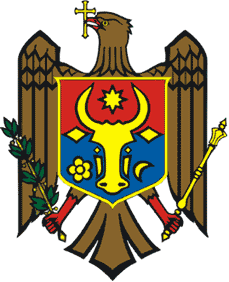 МИНИСТЕРСТВО ФИНАНСОВРЕСПУБЛИКИ МОЛДОВАSeria_____    Nr.______AVIZ de plată a impozitului funciar şi impozitului pe bunurile imobiliare pentru bunurile imobiliare neevaluate de către organele cadastrale în scopul impozitării  pentru anul 20___ /Платежное извещение по земельного налогу и налогу на недвижимое имущество за недвижимое имущество не оцененное территориальными кадастровыми органами в целях налогообложения  на 20___ годLinia de decupare/Линия отреза  Nr.registrului de evidență/ № лицевого счета ______________	Linia de decupare/Линия отрезаData întocmirii/Дата составления Linia de decupare/Линия отреза„___”___ 20__Linia de decupare/Линия отрезаContribuabilul/ Налогоплательщик:Linia de decupare/Линия отреза________________Linia de decupare/Линия отрезаCodul fiscal/ Фискальный код:Linia de decupare/Линия отреза________________Linia de decupare/Линия отрезаSuma către plată/Сумма к уплатеLinia de decupare/Линия отреза_________lei/леевLinia de decupare/Линия отрезаAm primit /ПолучилLinia de decupare/Линия отреза„___”___ 20__Linia de decupare/Линия отреза________________Linia de decupare/Линия отреза   (semnătura contribuabilului/   подпись плательщика)Linia de decupare/Линия отрезаClasificarea bugetară/Счёт бюджетной классификацииDenumirea impozitului/Наименование налогаRestanța (-) /supraplata(+)(lei)  la situația din Задолженность/переплата (леев)/   по состоянию на 31.12.20___Restanța (-) /supraplata(+)(lei)  la situația din Задолженность/переплата (леев)/   по состоянию на 31.12.20___Suma obligației fiscale pentru anul/Сумма исчисленного налога за год  20__Suma către plată la data/ Сума к уплате на датуSuma către plată la data/ Сума к уплате на датуSuma către plată la data/ Сума к уплате на датуSuma către plată la data/ Сума к уплате на датуCodul IBAN al beneficiarului/Код IBAN получателяClasificarea bugetară/Счёт бюджетной классификацииDenumirea impozitului/Наименование налогаRestanța (-) /supraplata(+)(lei)  la situația din Задолженность/переплата (леев)/   по состоянию на 31.12.20___Restanța (-) /supraplata(+)(lei)  la situația din Задолженность/переплата (леев)/   по состоянию на 31.12.20___Suma obligației fiscale pentru anul/Сумма исчисленного налога за год  20__Impozit/ НалогImpozit/ НалогImpozit/ НалогPenalitatea la situația din /Пеня по состоянию на„__”__ 20__Codul IBAN al beneficiarului/Код IBAN получателяClasificarea bugetară/Счёт бюджетной классификацииDenumirea impozitului/Наименование налогаImpozit/ НалогPenalitatea/ПеняSuma obligației fiscale pentru anul/Сумма исчисленного налога за год  20__30.0615.0815.10Penalitatea la situația din /Пеня по состоянию на„__”__ 20__Codul IBAN al beneficiarului/Код IBAN получателя113110Impozitul funciar pe terenurile cu destinaţie agricolă cu excepţia gospodăriilor ţărăneşti (de fermier)/ Земельный налог на земли сельскохозяйственного назначения, за исключением от крестьянских (фермерских) хозяйств113120Impozitul funciar pe terenurile cu destinaţie agricolă de la gospodăriile ţărăneşti (de fermier)/ Земельный налог на земли сельскохозяйственного назначения от крестьянских (фермерских) хозяйств113130Impozitul funciar pe terenurile cu altă destinaţie decît cea agricolă/ Земельный налог на земли несельскохозяйственного назначения113140Impozitul funciar încasat de la persoane fizice (fondul de locuințe)/ Земельный налог с физических лиц (земли жилого фонда)113150Impozitul funciar pe păşuni şi fîneţe/ Земельный налог на пастбища и сенокосы113220Impozitul pe bunurile imobiliare ale persoanelor fizice/ Налог на недвижимое имущество физических лицTotal către plată/ Всего к уплатеTotal către plată/ Всего к уплате		lei/ леев, inclusiv penalitate/ включая пеню 	    lei/ леев		lei/ леев, inclusiv penalitate/ включая пеню 	    lei/ леев		lei/ леев, inclusiv penalitate/ включая пеню 	    lei/ леев		lei/ леев, inclusiv penalitate/ включая пеню 	    lei/ леев		lei/ леев, inclusiv penalitate/ включая пеню 	    lei/ леев		lei/ леев, inclusiv penalitate/ включая пеню 	    lei/ леев		lei/ леев, inclusiv penalitate/ включая пеню 	    lei/ леев		lei/ леев, inclusiv penalitate/ включая пеню 	    lei/ леев